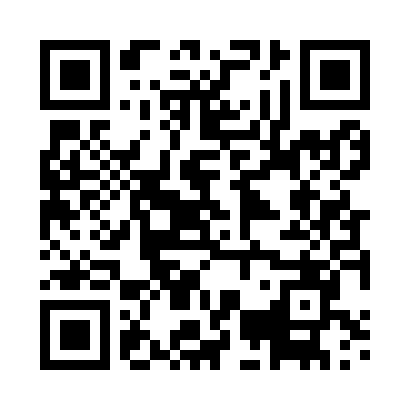 Prayer times for Sezulfe, PortugalWed 1 May 2024 - Fri 31 May 2024High Latitude Method: Angle Based RulePrayer Calculation Method: Muslim World LeagueAsar Calculation Method: HanafiPrayer times provided by https://www.salahtimes.comDateDayFajrSunriseDhuhrAsrMaghribIsha1Wed4:376:241:256:228:2610:072Thu4:356:231:256:228:2710:093Fri4:336:221:256:238:2910:104Sat4:326:211:256:248:3010:125Sun4:306:191:256:248:3110:136Mon4:286:181:256:258:3210:157Tue4:266:171:256:258:3310:178Wed4:246:161:256:268:3410:189Thu4:236:151:246:278:3510:2010Fri4:216:141:246:278:3610:2111Sat4:196:121:246:288:3710:2312Sun4:186:111:246:288:3810:2413Mon4:166:101:246:298:3910:2614Tue4:146:091:246:308:4010:2715Wed4:136:081:246:308:4110:2916Thu4:116:071:246:318:4210:3017Fri4:106:061:246:318:4310:3218Sat4:086:061:256:328:4410:3419Sun4:076:051:256:328:4510:3520Mon4:056:041:256:338:4610:3621Tue4:046:031:256:348:4710:3822Wed4:036:021:256:348:4810:3923Thu4:016:021:256:358:4910:4124Fri4:006:011:256:358:5010:4225Sat3:596:001:256:368:5010:4426Sun3:575:591:256:368:5110:4527Mon3:565:591:256:378:5210:4628Tue3:555:581:256:378:5310:4829Wed3:545:581:266:388:5410:4930Thu3:535:571:266:388:5510:5031Fri3:525:571:266:398:5510:51